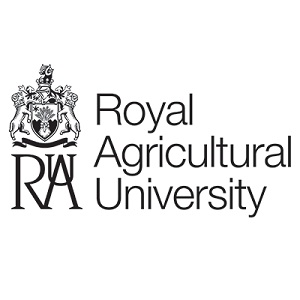 External Examiner / External Academic Advisor to the Validation and Review Board (VRB) Fee PaymentThe fee payable for acting as an External Examiner / External Academic Advisor to the VRB will be as stated in your letter of appointment.  In order to process your payment, please provide one of the following:Individual claimant (for payment through the RAU payroll): Fee confirmation will be completed below by authorised signatory: Name of External Examiner:		-----------------------------------------------------------------------------					(Capital letters)Signature of claimant			-----------------------------------------------------------------------------Date					-----------------------------------------------------------------------------For office use only:I confirm the duties of this post have been completed.		Signature of budget holder	-------------------------------------------------------------------------------Name of budget holder 	-------------------------------------------------------------------------------(Capital letters)Date				-------------------------------------------------------------------------------	Dates workedFee (£)Nature of activityDepartment code 